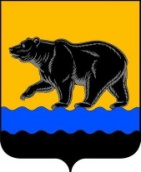 АДМИНИСТРАЦИЯ ГОРОДА НЕФТЕЮГАНСКА РАСПОРЯЖЕНИЕ     г.НефтеюганскОб утверждении плана мероприятий («дорожной карты») по реализации Федерального закона от 30.04.2021 № 127-ФЗ «О внесении изменений 
в Федеральный закон «О физической культуре и спорте в Российской Федерации» и Федеральный закон «Об образовании 
в Российской Федерации» в городе НефтеюганскеВ соответствии с Федеральным законом от 30.04.2021 № 127-ФЗ 
«О внесении изменений в Федеральный закон «О физической культуре и спорте в Российской Федерации» и Федеральный закон «Об образовании в Российской Федерации», приказами Департамента физической культуры и спорта Ханты-Мансийского автономного округа – Югры от 01.04.2022 № 131 «О реализации Федерального закона от 30 апреля 2021 года № 127-ФЗ «О внесении изменений в Федеральный закон «О физической культуре и спорте в Российской Федерации» и Федеральный закон «Об образовании в Российской Федерации», от 19.10.2022 № 362 «О внесении изменений в приказ Департамента физической культуры и спорта Ханты-Мансийского автономного округа – Югры от 1 апреля 2022 года № 131 «О реализации Федерального закона от 30 апреля 2021 года 
№ 127-ФЗ «О внесении изменений в Федеральный закон «О физической культуре и спорте в Российской Федерации» и Федеральный закон 
«Об образовании в Российской Федерации»:1.Утвердить план мероприятий («дорожную карту») по реализации Федерального закона от 30.04.2021 № 127-ФЗ «О внесении изменений 
в Федеральный закон «О физической культуре и спорте в Российской Федерации» и Федеральный закон «Об образовании в Российской Федерации» согласно приложению к настоящему распоряжению.2.Департаменту по делам администрации города (Журавлев В.Ю.) разместить распоряжение на официальном сайте органов местного самоуправления города Нефтеюганска. 3.Контроль исполнения распоряжения возложить на заместителя главы города А.В.Пастухова.Глава города Нефтеюганска							         Э.Х.Бугай  																		Приложениек распоряжениюадминистрации города от 26.12.2022 № 482-рПлан мероприятий («дорожная карта»)по реализации Федерального закона от 30.04.2021 № 127-ФЗ «О внесении изменений в Федеральный закон 
«О физической культуре и спорте в Российской Федерации» и Федеральный закон «Об образовании в Российской Федерации» (далее – Федеральный закон) в городе Нефтеюганске 26.12.2022       № 482-р№Наименование мероприятияСрокиОтветственный исполнительI. Разработка муниципальных правовых актов, обеспечивающих реализацию Федерального законаI. Разработка муниципальных правовых актов, обеспечивающих реализацию Федерального законаI. Разработка муниципальных правовых актов, обеспечивающих реализацию Федерального законаI. Разработка муниципальных правовых актов, обеспечивающих реализацию Федерального закона1.Приведение муниципальных правовых актов в соответствие с уточненными Федеральным законом полномочиями органов местного самоуправлениядо 01.01.2023Комитет физической культуры и спорта администрации города Нефтеюганска (далее - КФКиС)II. Мероприятия переходного периода для учреждений, подведомственных комитету физической культуры и спорта администрации города Нефтеюганска (для организаций, осуществляющих спортивную подготовку)II. Мероприятия переходного периода для учреждений, подведомственных комитету физической культуры и спорта администрации города Нефтеюганска (для организаций, осуществляющих спортивную подготовку)II. Мероприятия переходного периода для учреждений, подведомственных комитету физической культуры и спорта администрации города Нефтеюганска (для организаций, осуществляющих спортивную подготовку)II. Мероприятия переходного периода для учреждений, подведомственных комитету физической культуры и спорта администрации города Нефтеюганска (для организаций, осуществляющих спортивную подготовку)1.Проведение внутренней проверки соответствия учреждений, осуществляющих спортивную подготовку, лицензионным требованиям, предъявляемым к соискателю лицензии на осуществление образовательной деятельностидо 01.01.2023КФКиС Руководители учреждений, подведомственных комитету физической культуры и спорта администрации города Нефтеюганска (далее – Руководители учреждений) 2.Приведение нормативных документов, локальных актов учреждений в соответствие с требованиями Федерального закона (устав, структура, штатное расписание, программа развития учреждения, правила приема обучающихся, перевода, отчисления лиц, режим занятий обучающихся, порядок текущего контроля, положение об оплате труда, тарификация, расписание занятий, другие локальные акты)с 01.01.2023 по 01.05.2023КФКиС Руководители учреждений, подведомственных комитету физической культуры и спорта администрации города Нефтеюганска (далее – Руководители учреждений) 3.Приведение образовательной деятельности учреждений в соответствие с требованиями Федерального закона от 29.12.2012 № 273-ФЗ «Об образовании в Российской Федерации»с 01.01.2023 по 01.05.2023КФКиС Руководители учреждений, подведомственных комитету физической культуры и спорта администрации города Нефтеюганска (далее – Руководители учреждений) 4.Разработка и утверждение дополнительных образовательных программ спортивной подготовки на основе примерных (типовых) дополнительных образовательных программ спортивной подготовки по видам спортас 01.01.2023 по 01.09.2023КФКиС Руководители учреждений, подведомственных комитету физической культуры и спорта администрации города Нефтеюганска (далее – Руководители учреждений) 5.Осуществление перевода лиц, работающих на должности «тренер», с их письменного согласия на должности «тренер-преподаватель», «старший тренер-преподаватель», предусмотренные номенклатурой должностей педагогических работников организаций, осуществляющих образовательную деятельность, должностей руководителей образовательных организаций, при условии отсутствия у них ограничений на занятие педагогической деятельностью, предусмотренных трудовым законодательством Российской Федерациине ранее чем с даты выдачи временной лицензии на осуществление образовательной деятельностипо 01.09.2023КФКиС Руководители учреждений, подведомственных комитету физической культуры и спорта администрации города Нефтеюганска (далее – Руководители учреждений) 6.Приведение официальных сайтов в соответствие с Постановлением Правительства Российской Федерации от 20.10.2021 № 1802 «Об утверждении Правил размещения на официальном сайте учреждения в информационно-телекоммуникационной сети «Интернет» и обновления информации учреждения об образовательной деятельности» в течение переходного периодаКФКиС Руководители учреждений, подведомственных комитету физической культуры и спорта администрации города Нефтеюганска (далее – Руководители учреждений) III. Информационно-разъяснительные мероприятияIII. Информационно-разъяснительные мероприятияIII. Информационно-разъяснительные мероприятияIII. Информационно-разъяснительные мероприятия1.Проведение консультаций и разъяснений по отдельным вопросам, возникающим в ходе реализации Федерального закона:в течение переходногопериодаКФКиС1.1.по внесению изменений в Устав учреждения в связи с переименованием и изменением цели и предмета деятельности учреждения;по внесению изменений в учредительные документы и их регистрация;по структуре организации, штатному расписанию;по положению об оплате трудав течение переходногопериодаКФКиС1.2.разработка дополнительных образовательных программ спортивной подготовки на основе примерных (типовых) дополнительных образовательных программ спортивной подготовки по видам спорта;локальные нормативные акты, регламентирующие управление образовательной организацией;локальные нормативные акты, регламентирующие организационные аспекты деятельности образовательной организации;локальные нормативные акты, регламентирующие особенности организации образовательного процесса;локальные нормативные акты, регламентирующие оценку и учет образовательных достижений обучающихся;локальные нормативные акты, регламентирующие условия реализации образовательных программ;локальные нормативные акты, регламентирующие права, обязанности, меры социальной поддержки обучающихся образовательной организации;локальные нормативные акты, регламентирующие права, обязанности и ответственность работников образовательной организации;локальные нормативные акты, регламентирующие образовательные отношения;локальные нормативные акты, регламентирующие открытость и доступность информации о деятельности образовательной организациив течение переходногопериодаКФКиСIV.ФинансированиеIV.ФинансированиеIV.ФинансированиеIV.Финансирование1.Обеспечение финансирования учреждений, реализующих дополнительные образовательные программы спортивной подготовкиЕжегодно, начиная с 2023 года при формировании  соответствующих бюджетов бюджетной системыКФКиСРуководители учреждений2.Обеспечение финансирования спортивной подготовки в рамках муниципальной программы «Развитие физической культуры и спорта в городе Нефтеюганске»Ежегодно, начиная с 2022 года при формировании  соответствующих бюджетов бюджетной системыКФКиСV.Мероприятия по кадровому обеспечениюV.Мероприятия по кадровому обеспечениюV.Мероприятия по кадровому обеспечениюV.Мероприятия по кадровому обеспечению1.Мониторинг кадрового обеспечения учреждений, осуществляющих спортивную подготовку, в целях оценки потребности в переподготовке, повышении квалификации специалистов, работающих в учреждениях, осуществляющих спортивную подготовку, в подготовке соответствующих кадров, а также соответствующих лиц, работающих на должности «тренер» и переводимых с их письменного согласия на должности «тренер-преподаватель», «старший тренер-преподаватель», требованиям,  предъяв-ляемым к педагогическим работникам (в т.ч. в части образовательного ценза)с 01.03.2023 (далее - ежегодно)КФКиСРуководители учреждений2.Организация подготовки, переподготовки, повышения квалификации специалистов, работающих в учреждениях,   подведомственных комитету физической культуры и спорта администрации города Нефтеюганска, в том числе в рамках регионального проекта «Спорт-норма жизни» национального проекта «Демография»с 01.03.2023 (далее - ежегодно)КФКиСРуководители учреждений3.Внедрение профессионального стандарта «Тренер-преподаватель», утвержденного приказом Минтруда России от 24.12.2020 № 952н                               «Об утверждении профессионального стандарта «Тренер-преподаватель»с 01.01.2023КФКиСРуководители учреждений